Announcements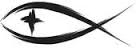 Meetings & EventsTuesday, September 14th														Trustees 7pmWednesday, September 15th													Jr. Clio 1:30pm – 4pmWednesday, September 15th													SWAT 7pmMonday, September 20th														Bible Study 7pmTuesday, September 21st														Bible Study 3pmWednesday, September 22nd													Council 7pmATTENDANCE SHEETS	Please remember to fill out the attendance sheet you will find in your bulletin and leave it on the pew when you leave today.  The elders will collect them after the service.A DOUBLE BAPTISM TODAY	We are blessed to add to God’s Kingdom today Darrell James Ebeling, son of Tyler and Ashley Ebeling as well as Riley Rae Ringel, daughter of Alex and Danielle Ringel.  May the Lord guard and guide them as they grow in the grace of the Lord.PASTOR SHERRY HELPING AS VACANCY PASTOR	Pastor Sherry has been contacted by Norwalk Lutheran Church about being their vacancy pastor.  As Norwalk currently worships on Sunday at 9:00am, this shouldn’t be an issue for Pastor Sherry to lead their service and be available to lead our service at 10:30am.  As we know from our own past vacancy, it may be over a year plus before a vacancy might be filled.  The Board of Elders and Church Council will be monitoring the situation as we go forward.  If you have a concern about this, please speak with an elder or Pastor Sherry.STEWARDSHIP CORNERMark 9:24 – “Immediately the father of the child cried out and said, ‘I believe; help my unbelief!’ ”  Haven’t we often felt like this!  And notice that Jesus does not throw the man out because of his weakness of faith.  He still has pity, and He still blesses the man as His Lord.  But neither does Jesus leave people in weakness of faith.  He blesses us and calls us to a deeper faith – as He did to the disciples in the boat on the storm-tossed sea.  How does our faith grow?  By hearing the Word of God.  What does our faith lead to as it grows?  It leads to a godly life lived in thanksgiving to our Lord.CAN YOU HELP?	Lighthouse Pregnancy Care Center in Manistee has need of some volunteers.  Could you help launder and fold baby clothes, answer phones, assist with mailings, stock shelves with diapers and formula, or do some maintenance tasks?  These are all areas we could use help.  Volunteer shifts are from 10:00am – 1:00pm and 1:30pm – 4:30pm on Tuesdays and Thursdays.  Once a week or even once a month would still be a great help!  Whatever would work for you!  If you feel God nudging you to be involved or have questions, please call us at 231-398-7984.SUNDAY MORNING BIBLE STUDY BEGINS TODAY	With Pastor Sherry helping out as vacancy pastor for Norwalk, he will be leading our Sunday morning bible study from 11:30am to 12:15pm on Sunday morning following the regular worship service.  This study is “Using Wealth Wisely – Insights from Proverbs”.  Bible study begins this morning.  Please join us.ENDOWMENT FUND SCHOLARSHIPS & GRANTS	The Endowment Board is reminding all of our students heading off to college you can apply for financial assistance by filling out a Scholarship Application.  Forms are on the ledge by the door of the church and online.  The deadline for applying is September 30th.	Likewise, to all of our members, you can apply for grants to assist any charitable organization you would like to see us help.  We still have roughly $13,800 to disburse at our October board meeting.  Please get your grant application to us by September 30th.WEEKDAY BIBLE STUDY TO BEGIN NEXT WEEK	We will be starting a new weekday Bible Study next week on Monday evenings at 7pm and Tuesday afternoons at 3pm.  We will be using the Lifelight Series on James and Jude which will take us to the beginning of the Advent season in December.  Whichever day and time work for you, we would love for you to join us in this time of studying God’s Word.SUNDAY SCHOOL TEACHERS NEEDED	We are still very much in need of Sunday School teachers for this fall.  There is a sign-up sheet on the ledge by the church entrance.  You can teach a few Sundays or just one Sunday each month.  Sunday School is being held from 9:30am to 10:15am Sunday mornings.  Please give this some prayerful thought.SERVING THIS MONTH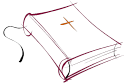 Greeters: Harlen & Kathleen MeisterAltar Guild: Rodney & Jerilyn SchimkeSERVING TODAY						SERVING NEXT WEEK 9/19/2021Pastor:  Rev. Jacob Sherry				Pastor:  Rev. Jacob SherryElder:  George Kahl							Elder:  Jim PoelletAccomp:  Sue Johnson						Accomp:  Sue JohnsonAcolyte:  										Acolyte:  Reader:  Diane Hanson					Reader:  Kathy SchoedelATTENDANCE: 9/5/2021WORSHIP: 50				BIBLE STUDY: On BreakFIRST FRUITS TRACKER WEEK ENDING:  9/5/2021Offering Receipts:		$2,885.00				YTD Budget Receipts:	$97,064.32Weekly Budget Needs:	$2,766.27				YTD Budget Needs:		$99,585.72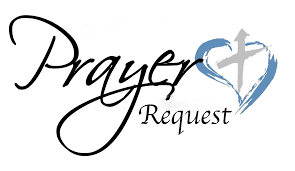 Special PrayersNellie Blakley							Jim Poellet							Jim ReevesJoan Malmgren						Shirley Poellet						Steve SchimkeCandi Moerdyk						Barbara Potter						Cecil SomselPam Monroe							Marge Reckow					Rev. Jeff Walsh (Cancer)Steve ZupinFor today’s baptismal children Darrell Ebeling and Riley RingelPrayers for Our MilitaryAndrew Burch, Jr., grandson of John & Loree Sprawka.Mark Granzotto with U.S. Navy in Bahrain, grandson of Rita MerkeyArmy Major Riley Morgan Kennedy, stationed in Washington, DC, George & Margaret Punches’ grand-nieceCarol Sprawka, daughter-in-law of John & Loree SprawkaDerek Sprawka, grandson of John & Loree SprawkaAlyssa Eisenlohr with the U.S. Navy in Japan, friend of Janette & Fred MayIan Nelson, nephew of Jack and Pebbla NelsonTyge Nelson & family, nephew of Jack and Pebbla NelsonCapt. Tim Brandt at Madigan Medical Center, Fort Lewis, WA, son of Bruce & Debbie BrandtIf you wish to add someone’s name, please call or e-mail the church office.